Υπενθυμίζουμε ότι:α) η προσφορά κατατίθεται σε έντυπη μορφή (όχι mail ή fax)  κλειστή στο σχολείο (ΙΔΙΩΤΙΚΟ ΛΥΚΕΙΟ-ΚΟΛΛΕΓΙΟ ΨΥΧΙΚΟΥ, ΣΤΕΦΑΝΟΥ ΔΕΛΤΑ 15, 15452 ΨΥΧΙΚΟ) β) με κάθε προσφορά κατατίθεται από το ταξιδιωτικό γραφείο απαραιτήτως και Βεβαίωση Συνδρομής των Νόμιμων Προϋποθέσεων Τουριστικού Γραφείου η οποία βρίσκεται σε ισχύ.					        Η Διευθύντρια του Ιδιωτικού Λυκείου-Κολλέγιο Ψυχικού                                                         Αναστασία Παπακωστοπούλου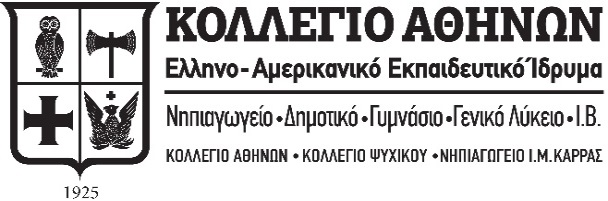 Ψυχικό, 6 Νοεμβρίου  2019                  						                    Αρ. Πρωτ.: 1484Ψυχικό, 6 Νοεμβρίου  2019                  						                    Αρ. Πρωτ.: 1484Ψυχικό, 6 Νοεμβρίου  2019                  						                    Αρ. Πρωτ.: 14841ΣΧΟΛΕΙΟ:ΣΧΟΛΙΚΗ ΜΟΝΑΔΑ:ΙΔΙΩΤΙΚΟ ΛΥΚΕΙΟ-ΚΟΛΛΕΓΙΟ ΨΥΧΙΚΟΥINTERNATIONAL BACCALAUREATE ΚΟΛΛΕΓΙΟΥ ΨΥΧΙΚΟΥ      2ΠΡΟΟΡΙΣΜΟΣ/ΟΙ-ΗΜΕΡΟΜΗΝΙΑ ΑΝΑΧΩΡΗΣΗΣ ΚΑΙ ΕΠΙΣΤΡΟΦΗΣΜ. ΒΡΕΤΑΝΙΑ-ΛΟΝΔΙΝΟΣΤΟ ΠΛΑΙΣΙΟ ΑΔΕΛΦΟΠΟΙΗΣΗΣ ΜΕ ΤΟ ST. CLAIRE’S IB SCHOOLΑΠΟ ΤΗ ΔΕΥΤΕΡΑ, 24 ΦΕΒΡΟΥΑΡΙΟΥ 2020 (ΠΡΩΙ) ΕΩΣ ΤΗΝ ΠΑΡΑΣΚΕΥΗ, 28 ΦΕΒΡΟΥΑΡΙΟΥ 2020  (ΑΠΟΓΕΥΜΑ)3ΠΡΟΒΛΕΠΟΜΕΝΟΣ ΑΡΙΘΜΟΣ ΣΥΜΜΕΤΕΧΟΝΤΩΝ(ΜΑΘΗΤΕΣ-ΚΑΘΗΓΗΤΕΣ)115 ±5 ΜΑΘΗΤΕΣ 7 ΚΑΘΗΓΗΤΕΣ (ΑΡΧΗΓΟΣ-ΣΥΝΟΔΟΙ)4ΜΕΤΑΦΟΡΙΚΟ ΜΕΣΟ/Α-ΠΡΟΣΘΕΤΕΣ ΠΡΟΔΙΑΓΡΑΦΕΣΑΕΡΟΠΟΡΙΚΩΣ ΜΕ ΑΠΕΥΘΕΙΑΣ ΠΤΗΣΕΙΣ (ΑΘΗΝΑ-ΛΟΝΔΙΝΟ & ΛΟΝΔΙΝΟ-ΑΘΗΝΑ)5ΚΑΤΗΓΟΡΙΑ ΚΑΤΑΛΥΜΑΤΟΣ-ΠΡΟΣΘΕΤΕΣ ΠΡΟΔΙΑΓΡΑΦΕΣ(ΜΟΝΟΚΛΙΝΑ/ΔΙΚΛΙΝΑ/ΤΡΙΚΛΙΝΑ-ΠΡΩΙΝΟ Ή ΗΜΙΔΙΑΤΡΟΦΗ) ΔΙΚΛΙΝΑ (ΓΙΑ ΜΑΘΗΤΕΣ) ΚΑΙ ΔΥΝΑΤΟΤΗΤΑ ΓΙΑ ΤΡΙΚΛΙΝΑ ΣΕ ΠΕΡΙΠΤΩΣΗ ΜΟΝΟΥ ΑΡΙΘΜΟΥ ΜΑΘΗΤΩΝ ΑΠΟ ΤΟ ΙΔΙΟ ΦΎΛΟΣΕ ΞΕΝΟΔΟΧΕΙΟ ΤΕΣΣΑΡΩΝ ΑΣΤΕΡΩΝ (4*) ΣΤΗΝ ΠΕΡΙΟΧΗ KENSINGTON ΜΟΝΟΚΛΙΝΑ (ΓΙΑ ΚΑΘΗΓΗΤΕΣ)ΜΕ ΠΡΩΙΝΟ6ΛΟΙΠΕΣ ΥΠΗΡΕΣΙΕΣ (ΠΡΟΓΡΑΜΜΑ, ΠΑΡΑΚΟΛΟΥΘΗΣΗ ΕΚΔΗΛΩΣΕΩΝ,  ΕΠΙΣΚΕΨΗ ΧΩΡΩΝ, ΓΕΥΜΑΤΑ κ.τ.λ.)ΜΕΤΑΦΟΡΕΣ: Α) ΑΠΟ ΤΟ ΑΕΡΟΔΡΟΜΙΟ ΠΡΟΣ ΤΟ ΞΕΝΟΔΟΧΕΙΟ (24/2/2020) KAI ΑΠΟ ΤΟ ΞΕΝΟΔΟΧΕΙΟ ΣΤΟ ΑΕΡΟΔΟΜΙΟ (28/2/2020)Β) ΕΠΙΣΚΕΨΗ ΣΕ ΜΟΥΣΕΙΑ, ΕΠΙΣΚΕΨΗ ΣΤΟ IMPERIAL COLLEGE, LSE  Γ) ΕΠΙΣΚΕΨΗ ΣΤΑ ΠΑΝΕΠΙΣΤΗΜΙΑ SURREY, BATH & BRISTOLΔ) ΕΠΙΣΚΕΨΗ ΣΕ ΠΑΝΕΠΙΣΤΗΜΙΑ ΤΟΥ ΛΟΝΔΙΝΟΥ (UCL, KINGS, ST MARTIN’S, ARCHITECTURE ASSOCIATION)Ε) ΣΤΙΣ 26/2/2020 ΠΑΡΑΚΟΛΟΥΘΗΣΗ ΘΕΑΤΡΙΚΗΣ ΠΑΡΑΣΤΑΣΗΣ KAI ΟΡΓΑΝΩΜΕΝΟ ΔΕΙΠΝΟ ΣΤΗΝ ΠΕΡΙΟΧΗ PICCADILLY CIRCUSΣΤ) ΕΠΙΣΚΕΨΗ ΣΤΑ ΠΑΝΕΠΙΣΤΗΜΙΑ ΤΟΥ QUEEN MARY, CAMBRIDGE, WARWICK KAI OXFORD. Ζ) ΣΤΙΣ 28/2/2020 ΠΡΙΝ ΤΗ ΜΕΤΑΒΑΣΗ ΣΤΟ ΑΕΡΟΔΡΟΜΙΟ ΕΠΙΣΚΕΨΗ ΣΤΟ WESTFIELD MALL7ΥΠΟΧΡΕΩΤΙΚΗ ΑΣΦΑΛΙΣΗ ΕΥΘΥΝΗΣ ΔΙΟΡΓΑΝΩΤΗΝΑΙ8ΠΡΟΣΘΕΤΗ ΠΡΟΑΙΡΕΤΙΚΗ ΑΣΦΑΛΙΣΗ ΚΑΛΥΨΗΣ ΕΞΟΔΩΝ ΣΕ ΠΕΡΙΠΤΩΣΗ ΑΤΥΧΗΜΑΤΟΣ  Ή ΑΣΘΕΝΕΙΑΣ ΝΑΙ9ΤΕΛΙΚΗ ΣΥΝΟΛΙΚΗ ΤΙΜΗ ΟΡΓΑΝΩΜΕΝΟΥ ΤΑΞΙΔΙΟΥ (ΣΥΜΠΕΡΙΛΑΜΒΑΝΟΜΕΝΟΥ  Φ.Π.Α.)ΝΑΙ10ΕΠΙΒΑΡΥΝΣΗ ΑΝΑ ΜΑΘΗΤΗ (ΣΥΜΠΕΡΙΛΑΜΒΑΝΟΜΕΝΟΥ Φ.Π.Α.)ΝΑΙ11ΚΑΤΑΛΗΚΤΙΚΗ ΗΜΕΡΟΜΗΝΙΑ ΚΑΙ ΩΡΑ ΥΠΟΒΟΛΗΣ ΠΡΟΣΦΟΡΑΣΤΕΤΑΡΤΗ, 13 ΝΟΕΜΒΡΙΟΥ 2019,ΩΡΑ: 13:0012ΗΜΕΡΟΜΗΝΙΑ ΚΑΙ ΩΡΑ ΑΝΟΙΓΜΑΤΟΣ ΠΡΟΣΦΟΡΩΝΤΕΤΑΡΤΗ, 13 ΝΟΕΜΒΡΙΟΥ 2019,ΩΡΑ: 15:30